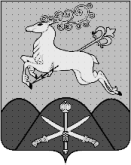 СОВЕТМУНИЦИПАЛЬНОГО ОБРАЗОВАНИЯКАВКАЗСКИЙ РАЙОН    КРАСНОДАРСКОГО КРАЯР Е Ш Е Н И Еот 25 марта 2020 года	№   город  КропоткинО внесении изменений в решение Совета муниципального образования Кавказский район от 27 октября 2011года № 478"Об утверждении Положения о публичных слушаниях в муниципальном образовании Кавказский район "В соответствии со статьей 28 Федерального закона от 06.10.2003 N 131-ФЗ "Об общих принципах организации местного самоуправления в Российской Федерации", статьей 17 Устава муниципального образования Кавказский район, Совет муниципального образования Кавказский район, РЕШИЛ:1. Внести в Положение о публичных слушаниях в муниципальном образовании Кавказский район, утвержденное решением Совета муниципального образования Кавказский район от 27 октября  2011 года № 478 "Об утверждении Положения о публичных слушаниях в муниципальном образовании Кавказский район" следующие изменения: 1.1. пункт 1.5. раздела 1 «Общие положения» изложить в новой редакции: «1.5. Возможность вынесения на публичные слушания иных вопросов определяется в соответствии с законодательством Российской Федерации, Краснодарского края, Уставом, иными муниципальными правовыми актами.»;1.2. в пункте 1.6. раздела 1 «Общие положения» и абзаце 4 пункта 2.1. раздела 2 «Назначение публичных слушаний» слова «или главы местной администрации, осуществляющего свои полномочия на основе контракта» исключить;1.3. пункт 3.2. раздела 3 «Проведение публичных слушаний» изложить в новой редакции: «3.2. Особенности проведения и рассмотрения на публичных слушаниях отдельных видов проектов муниципальных правовых актов.3.2.1. Проект устава, а также проект решения Совета муниципального образования Кавказский район о внесении изменений и дополнений в устав муниципального образования рассматривается на публичных слушаниях с учетом особенностей, предусмотренных Федеральным законом "Об общих принципах организации местного самоуправления в Российской Федерации" и уставом.Публичные слушания по проекту устава или проекту решения Совета муниципального образования Кавказский район о внесении изменений и дополнений в устав проводятся не ранее чем через десять дней после дня опубликования проекта, но не позднее, чем за пять дней до дня рассмотрения Советом муниципального образования Кавказский район вопроса о его принятии.Уполномоченным органом по проведению публичных слушаний по проекту устава или проекту решения Совета муниципального образования Кавказский район о внесении изменений и дополнений в устав является оргкомитет.3.2.2. Проект местного бюджета и годовой отчет о его исполнении рассматриваются на публичных слушаниях с учетом особенностей, предусмотренных Бюджетным кодексом Российской Федерации, Федеральным законом от 6 октября 2003 года N 131-ФЗ "Об общих принципах организации местного самоуправления в Российской Федерации", Уставом муниципального образования и Положением о бюджетном процессе в муниципальном образовании Кавказский район.Инициатором проведения публичных слушаний по проекту бюджета и по отчету о его исполнении выступает, глава муниципального образования Кавказский район.Решение о назначении публичных слушаний по проекту бюджета и по отчету о его исполнении принимается в течение 14 рабочих дней после внесения указанного проекта (отчета об исполнении) главой муниципального образования в Совет муниципального образования Кавказский район.Проект (отчет об исполнении) бюджета публикуется в средствах массовой информации и размещается на официальном сайте администрации в информационно-телекоммуникационной сети "Интернет".Уполномоченным органом по проведению публичных слушаний по проекту местного бюджета и годового отчета о его исполнении является оргкомитет.3.2.3. Публичные слушания по вопросу о преобразовании муниципального образования организуются и проводятся в соответствии с особенностями, предусмотренными Федеральным законом N 131-ФЗ "Об общих принципах организации местного самоуправления в Российской Федерации", Законами Краснодарского края "О местном самоуправлении в Краснодарском крае" и "О референдумах в Краснодарском крае", уставом и настоящим Положением.Инициатором проведения публичных слушаний по вопросу о преобразовании муниципального образования выступает Совет муниципального образования Кавказский район. Решение о назначении публичных слушаний по данному вопросу принимается Советом муниципального образования Кавказский район в порядке, установленном уставом муниципального образования Кавказский район для официального опубликования муниципальных правовых актов, иной официальной информации, и размещается на официальном сайте администрации муниципального образования Кавказский район.Уполномоченным органом по проведению публичных слушаний по вопросу о преобразовании муниципального образования является оргкомитет.»2. Контроль за выполнением настоящего решения возложить на постоянную комиссию Совета муниципального образования Кавказский район по вопросам местного самоуправления, законности и правопорядка (Ефременко).3. Решение вступает в силу со дня его официального опубликования. Глава муниципального образованияКавказский район                   В.Н. ОчкаласовПредседатель Советамуниципального образованияКавказский районИ.В. Кошелев